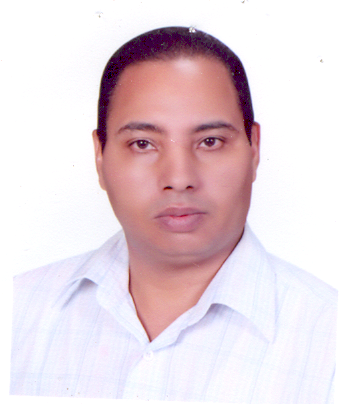 Professor of Microbiology (Algal Toxins)- Chairman of Botany &Microbiology Department, Faculty of Science, . 00201141705691Tel. () . 0020932320667E.mail: mzakaria_99@yahoo.comORCID ID https://orcid.org/0000-0001-6378-1914Scopus  IDhttps://www.scopus.com/authid/detail.uri?authorId=7005943615Google Scholar  IDhttps://scholar.google.com/citations?hl=en&user=_mfRUU4AAAAJ&view_op=list_works&sortby=pubdateBottom of FormTop of FormEducation and DegreesB.Sc. in Biology- Assiut University, Egypt-1990.M.Sc. in Botany (Algae) - Assiut University, Egypt-1994.Ph.D. in Microbiology (Algal toxins) –, 1998.Positions and Employment    Faculty of  (1990-1994).    Faculty of  (1994-1996).   Faculty of  (1998-2003).   Faculty of  (2003-2008).Visiting Professor- Department of Biological Sciences,  of ,   (2003-2011).   Faculty of  (2008-until now).   Faculty of  (2016-until now).Honors & AwardsPrize of young scientists in Environmental Sciences, UNESCO, 1999.SABIC () grant supporting a research on toxic cyanobacteria in drinking water 2006The best presentation prize, Second International conference on Botany,  (29-30 April 2012).Science Excellence Award, , 2014. ProjectsResearch on toxic cyanobacteria in drinking water in Abha city, , from SABIC, , 2006Accreditation and Quality Assurance of Genetic Engineering laboratoryH2020-MSCA-RISE-2018, European commission Conferences & Workshops  Conference on Mycotoxins and  (15-20 July, 1997).First National conference in  ( 2000). Training Workshop on isolation and determinations of toxins and   of Toxins and narcotics-  (2000).The 8th International symposium on freshwater and marine   (2001).8th International Symposium on Aquatic Microbial  (20-25 October), 2002.Training workshop in e-learning-  (2009).Training Workshop in Molecular Biology,  (20-22 March, 2009).Second International conference on Botany,  (29-30 April 2012).First international conference on Toxins in desert environments, Weill Cornell Medical College in Qatar (17-20 Feb. 2013).- Invited SpeakerThird International conference on Biotechnology and its Applications in Botany and Microbiology,  (17-18 April 2013).Workshop on Monitoring Harmful algal blooms (red tides),  (13-17 Apr. 2014).6th International Conference on Natural Toxins,  (15-16 Dec.2014).1st   Annual Science Day – Faculty of  – - 2ndt   Annual Science Day – Faculty of  –  3rd  Annual Science Day – Faculty of  –  Training workshop in  NQI , Understanding the uncertainty budget under /IEC 17025:2005 criteria  . Training workshop in  NQI Internal Audits as per /IEC 17025:2005 criteria  .  Scientific societies Member of Egyptian Phycological Society.Member of European Water Resources Association (EWRA).Member of Saudi society of Biological Sciences.Member of Egyptian Botanical  SocietyMember of Natural Toxins SocietyJournals reviewer Toxicon (Elsevier).Environmental Toxicology (Wiley& Sons).Environmental Monitoring and Assessment  (Springer).Biochemical Engineering( Elsevier(.Ecotoxicology and Environmental safety (Elsevier(.Environmental Toxicology and Chemistry, Society of Environmental Toxicology and Chemistry, SETAC Journals).Ecotoxicology (Springer) .Journal of International Society of Environmental Microbiology (ISME) ( Nature Publishing Group)Water Research( Elsevier). Parlar Environment Bulletin (Parlar Scientific publication, ).Aquaculture Research (Wiley& Sons).Journal of Water and Health (IWA Publishing).Journal of Environmental Management (Elsevier).Limnology Journal (Springer).Journal of Phycology (Wiley& Sons).Journal of Hazardous Materials (Elsevier).FEMS Microbiology Ecology (Wiley& Sons).Environmental Monitoring and Assessment (Springer).Chemistry and Ecology ( & )Environmental Science and Pollution Research (Springer)Biology Letters (Royal Society Publishing)Chinese Journal of Oceanology and LimnologyScience of Total Environment (Elsevier) Environmental Forensics  Journal of Environmental Engineering and Landscape Management (  & )Harmful Algae  (Elsevier)Journal of Applied Microbiology  (Wiley& Sons).African Journal of Aquatic Science ( & )Limnologica  (Elsevier)Algal Research  (Elsevier)Aquatic Botany (Elsevier)Projects  Reviewer Research projects submitted to  city for Science and technology. Research projects submitted to National Science Centre,  Research projects submitted to Academy of Scientific Research and Technology Research projects submitted to Research projects submitted to Research projects submitted to Research interestsIsolation and identification of Algal and cyanobacterial toxins.Detection of algal toxins in drinking waters and seafood.Removal of Algal toxins from drinking waters.Biodegradation of algal toxins by aquatic organisms.Effect of algal toxins on aquatic organisms, higher plants, wild and domestic animals, and human health.Environmental factors affecting the growth of harmful algae and toxin production.PublicationsMohamed,  and , , An, J. and El-Sharouny,  (1999). Activated carbon removal efficiency of microcystins in an aqueous cell extract of Microcystis aeruginosa and Oscillatoria tenuis strains isolated from Egyptian Freshwaters. Environmental Toxicology and Water Quality. 14: 197-201.Brittain, S., Mohamed Z.A., Wang, J., Lehmann, V.K.B., Carmichael, W.W. and Rinehart, K.L. (2000) Isolation and characterization of microcystisn from a River Nile strain of Oscillatoria tenuis Agardh ex. Gomont. Toxicon. 38: 1759-1771.Mohamed,  and , W.W. (2000) Seasonal variation in microcystin levels of river Nile water at Sohag city, . . 36(4): 227-234.Mohamed, Z.A. (2001) Accumulation of cyanobacterial hepatotoxins by daphnia in some Egyptian irrigation canals. Ecotoxicology and Environmental Safety. 50: 4-8.Mohamed, Z.A. (2001) Alum and lime-alum removal of toxic and nontoxic phytoplankton from the  river water: laboratory study. Water Resources Management. 15: 213-221.Mohamed, Z.A. (2001) Removal of cadmium and manganese by a nontoxic strain of the freshwater cyanobacterium Gloeothece magna. Water Research. 18: 4405-4409.Mohamed, Z.A. (2002) Allelopathic activity of Spirogyra sp. Stimulating bloom formation and toxin production by Oscillatoria agardhii in some irrigation canals, . Journal of Plankton Research. 24(2): 137-141.Mohamed, Z.A., Abdel-Wahab, M.A. and El-Sharouny, H.M. (2002) Antimicrobial activity of an Egyptian marine cyanobacterium Lyngbya majuscula Gomont. Egyptian Journal of Phycology.3: 84-91.Habib, ,  and Mohamed,  (2002) The antitumor effects of the Egyptian Nigella sativa L. oil induced by microcystin-LR in male mice. Journal of  of Arab Biologists. 17(A): 541-556.Mohamed, , ,  and , A.A. (2003) Estimation of microcystins in the freshwater fish farm containing a Microcystis bloom. Environmental Toxicology. 18: 137-141.Mohamed  and ,  (2006). Depuration of microcystins in tilapia fish exposed to natural populations of toxic cyanobacteria: A laboratory study. Ecotoxicology and Environmental safety. 63: 424-429.Mohamed, , El-Sharouny, , , W.S.M. (2006).  Microcystin production in benthic mats of cyanobacteria in the   and irrigation canals, . Toxicon 47: 584-590. Al-Shehri, A.M. and Mohamed Z.A. (2007) Mass occurrence and toxicity of the cyanobacterium Lyngbya majuscule under phosphorus-limited conditions in the . Ecohydrology and Hydrobiology 7(1):51-57.Mohamed Z.A.  and Al-Shehri, A.M. (2006) Eukaryotic algal flora of surface water and wells derived from groundwater in the Asir region, including 13 new records for .  Journal of Scientific Research 24(3): 121-130. Mohamed, Z.A. and Abdulrahman M. Al-Shehri (2008) Cyanobacteria of Surface and Ground Waters in Asir region with Fifteen New Records to Saudi Arabia. J. King Abdul Aziz Univ.  JKAU: Sci., 20 , 113-129 .Al-Shehri, A.M. and . (2009) Diatoms of Surface and Ground waters in Asir Region, with seven new records to . Journal of  (Science). 21(1), 17-24.Mohamed Z.A.   (2007) First report of toxic Cylindrospermopsis raciborskii and Raphidiopsis mediterranea (Cyanoprokaryota) in Egyptian fresh waters. FEMS Microbiology Ecology  59(3):749-61.Mohamed, , El-Sharouny, , , W.S.M (2007) Microcystin Concentrations in the  Sediments, and Removal of Microcystin-LR by Sediments during Batch Experiments. Archives of Environmental Contamination and Toxicology 52(4):489-95. Mohamed,  and Messad, I. (2007) First report on Noctiluca scintillans blooms in the Red Sea off the coasts of : consequences of eutrophication. Oceanologia 49(3):337-351.Mohamed Z.A and AlShehri AM (2007) Cyanobacteria and their toxins in treated-water storage reservoirs in Abha city, . Toxicon.50 (1):75-84. (2008) Toxic cyanobacteria and cyanotoxins in public hot springs in . Toxicon  51: 17-27.Mohamed  Z.A. (2008) Polysaccharides as a protective response against microcystin-induced oxidative stress in Chlorella vulgaris and Scenedesmus quadricauda; and their possible significance in the aquatic ecosystem. Ecotoxicology  17:504-516.Mohamed  and 	(2009)	Microcystins in groundwater wells and their accumulation in vegetable plants irrigated with contaminated waters in . Journal of Hazardous Materials. 172, 310-315Mohamed Z.A and  (2009) Microcystin-producing bloom of Anabaenopsis arnoldi in a potable mountain lake In . FEMS microbiology Ecology.69:98-105.Mohamed Z.A and  (2010) Microcystin production in epiphytic cyanobacteria on submerged macrophytes. Toxicon 55(7):1346-1352.Mohamed Z.A.  and  (2010) Differential responses of epiphytic and planktonic toxic cyanobacteria to the allelopathic substances of the submerged macrophyte Stratiotes aloides  International Review of Hydrobiology  95(3):224-234.Mohamed Z.A.  and Al-Shehri, A.M., 2011. Occurrence and germination of dinoflagellate cysts in surface sediments from the Red Sea off the coasts of . OCEANOLOGIA, 53 , 121–136. Mohamed  and Al-Shehri (2012) The link between shrimp farm runoff and blooms of toxic Heterosigma akashiwo in the  coastal waters. Oceanologia. 54(2), 287-309.Mohamed Z.A.  and Alamri  (2012) Biodegradation of cylindrospermopsin toxin by microcystin-degrading bacteria isolated from cyanobacterial blooms. 60, 1390-1395.Mohamed  and Al-Shehri (2013) Assessment of cylindrospermopsin toxin in an arid Saudi lake containing dense cyanobacterial bloom. Environmental Monitoring and Assessment. 185, 2157-2166.Alamri  and Mohamed Z.A. (2013) Selective inhibition of toxic cyanobacteria by β-carboline-containing bacterium Bacillus flexus isolated from Saudi freshwaters. Saudi Journal of Biological Sciences. 20, 357-363Mohamed  (2013) Allelopathic activity of the norharmane-producing cyanobacterium Synechocystis aquatilis against cyanobacteria and microalgae. Oceanological and Hydrobiological studies. 42, 1-7. Mohamed Z.A.  and Al-Shehri   (2013) Grazing on Microcystis aeruginosa and degradation of microcystins by the heterotrophic flagellate Diphylleia rotans. Ecotoxicol. Environ. Safe. 96, 48-52.  Mohamed Z.A. (2013) Toxic effect of norharmane on a freshwater plankton community. Ecohydrology and Hydrobiology.13, 226-232.Mohamed, , Hashim, M.,  (2014) Growth inhibition of the cyanobacterium Microcystis aeruginosa and degradation of its microcystin toxins by the fungus Trichoderma citrinoviride. Toxicon. 86, 51-58.Mohamed,  Z.A. and Al-Shehri, A.M. (2015) Biodiversity and toxin production of cyanobacteria in mangrove swamps in the Red Sea off the southern coast of . . 58(1): 23–34.Mohamed,  , Deyab,  , Abou-Dobara,  , Kamel, A., El-Raghi,  (2015) Occurrence of cyanobacteria and microcystin toxins in raw and treated waters of the Nile River, Egypt: Implication for water treatment and human health. Environmental Science and Pollution Research 22, 11716-11727,  (2016) Breakthrough of Oscillatoria limnetica and microcystin toxins into drinking water treatment plants- examples from the Nile River, Egypt. Water SA 42 (1), 161-165.Mohamed,  ZA. ,  , ,   ,  El-Raghi, W M.  (2016) Occurrence of toxic cyanobacteria and microcystin toxin in domestic water storage reservoirs, . Journal of Water Supply: Research and Technology – AQUA. 65 (5) 431-440Fadel M.A., Mohamed Z.A., Abdel-Lateef, M A. Hosny A.A. (2018) Effect of extremely low frequency of electromagnetic fields on some toxic species of cyanobacteria. International Journal of New Horizon sin Physics 5, 5-10. Mohamed,  ZA ,  (2018) Grazing on toxic Microcystis aeruginosa by the copepod Cyclops vicinus: potential for cyanobacterial bloom control and toxin transfer. Oceanological and Hydrobiological Studies (accepted)Mohamed, ZA, Bakr A, Soliman HM (2018) Bioavailability of bound microcystins in mice orally fed with contaminated tilapia edible tissues: Implications to human health. Toxicon 151(1), 34-36.Review articlesMohamed, ZA (2016) Harmful cyanobacteria and their cyanotoxins in Egyptian fresh waters – state of knowledge and research needs. African Journal of Aquatic Science 41(4), 361-368.Mohamed, ZA  (2017) Macrophytes-Cyanobacteria allelopathic interactions and their implications for water resources management − a review. Limnologica 63, 122–132Mohamed, ZA (2018) Potentially harmful microalgae and algal blooms in the : Current knowledge and research needs. Marine Environmental Research (In Press). https://doi.org/10.1016/j.marenvres.2018.06.019Book ChaptersMohamed Z.A. (2011) Cyanotoxins in Egypt and Saudi Arabia, In: Encyclopedia of Environmental Health,  (Ed.), Elsevier, pp. 872-880.Mohamed  (2016). Cyanobacterial Toxins in Water Sources and Their Impacts on Human Health. In  , &  (Eds.) Impact of Water Pollution on Human Health and Environmental Sustainability (pp. 120-149). : . doi:10.4018/978-1-4666-9559-7.ch006